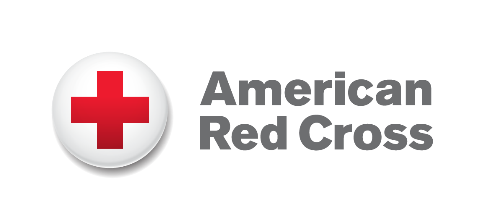 Greater Rochester Chapter1040 University Ave.Rochester, NY 14607 Media Contact: Meg RossmanTelephone: (716) 327-1178meg.rossmanleblanc@redcross.orgFOR IMMEDIATE RELEASESpring into action: Give blood with the Red Cross$10 Visa® Prepaid Card + chance at $3,000 Visa Prepaid Card for donors in MarchROCHESTER, March 16, 2023 — Spring is near! As the seasons change, the American Red Cross is reminding the public that the need for blood doesn’t take a break. Blood and platelets remain at risk of running low this month. Donors are crucial to helping the Red Cross avoid a blood shortage in the weeks to come. Donors of all blood types, especially type O donors and platelet donors, are encouraged to make and keep appointments to donate. Book a time to give by visiting RedCrossBlood.org, downloading the Red Cross Blood Donor App, or calling 1-800-RED CROSS.When donors lend an arm this month, the Red Cross will lend a hand. All who come to give blood, platelets or plasma March 1-31, 2023,​​​​ will receive a $10 Visa® Prepaid Card by email. Plus, they'll be automatically entered for a chance to win a $3,000 Visa Prepaid Card – which could help toward expenses like gas or groceries. There will be five lucky winners. Details are available at rcblood.org/help.Upcoming blood donation opportunities March 16-31LivingstonDansville3/21/2023: 10 a.m. - 3:30 p.m., Noyes Memorial Hospital, 111 Clara Barton StLakeville3/22/2023: 12 p.m. - 5 p.m., Lakeville Training Grounds, 5939 Stone Hill RoadMount Morris3/30/2023: 12 p.m. - 6 p.m., Mount Morris Central School, Bonadonna AveMonroeBrockport3/16/2023: 1 p.m. - 6 p.m., Brockport Fireman’s Exempt Club, 248 West Ave3/28/2023: 2 p.m. - 7 p.m., Clarkson Lodge, 3645 Lake Rd3/29/2023: 1 p.m. - 6 p.m., Brockport Fireman’s Exempt Club, 248 West AveEast Rochester3/31/2023: 9 a.m. - 2 p.m., Eyer Building, 317 Main StreetFairport3/24/2023: 11 a.m. - 4 p.m., Fairport Public Library, 1 Village Landing3/31/2023: 1 p.m. - 6 p.m., Perinton Community Center, 1350 Turk Hill RoadHoneoye Falls3/25/2023: 9 a.m. - 2 p.m., Community Center, 167 North Main StreetPenfield3/21/2023: 11 a.m. - 4 p.m., YMCA Eastside, 1835 Fairport Nine Mile Point Rd3/24/2023: 12 p.m. - 5 p.m., Penfield Volunteer Emergency Ambulance, 1585 Jackson RoadRochester3/16/2023: 9 a.m. - 2 p.m., American Red Cross, 1040 University Ave3/17/2023: 9 a.m. - 1 p.m., Laurelton Fire Department, 405 Empire Blvd.3/21/2023: 12 p.m. - 6 p.m., American Red Cross, 1040 University Ave3/22/2023: 9 a.m. - 4 p.m., Unity Hospital, 1555 Long Pond Road3/22/2023: 2 p.m. - 7 p.m., Jewish Community Center of Greater Rochester, 1200 Edgewood Avenue3/23/2023: 9 a.m. - 2 p.m., American Red Cross, 1040 University Ave3/23/2023: 9 a.m. - 2 p.m., Irondequoit Town Hall, 1280 Titus Ave3/23/2023: 10 a.m. - 4 p.m., Rochester Institute of Technology Student, 1 Lomb Memorial Drive3/25/2023: 8 a.m. - 1 p.m., American Red Cross, 1040 University Ave3/28/2023: 12 p.m. - 6 p.m., American Red Cross, 1040 University Ave3/29/2023: 10 a.m. - 4 p.m., Nazareth College, 4245 East Avenue3/29/2023: 1 p.m. - 6 p.m., Chili Community Center, 3237 Chili Ave.3/30/2023: 9 a.m. - 2 p.m., American Red Cross, 1040 University Ave3/30/2023: 10 a.m. - 3 p.m., Northridge Church, 2052 St. Paul StSpencerport3/15/2023: 1:30 p.m. - 6:30 p.m., Spencerport Fire District, 175 Lyell Avenue3/31/2023: 8 a.m. - 2:30 p.m., BOCES Administration Building, 3589 Big Ridge Rd3/31/2023: 1 p.m. - 6 p.m., Ogden Community Center, 269 Ogden Center RoadWebster3/17/2023: 12 p.m. - 5 p.m., Webster Fireman's Building, 172 Sanford St3/23/2023: 1 p.m. - 6 p.m., Webster Public Library, 980 Ridge RoadOntarioBloomfield3/15/2023: 9 a.m. - 2 p.m., East Bloomfield Central School, 21 Oakmount Ave.Canandaigua3/23/2023: 9 a.m. - 2 p.m., Human Resources Building, 3019 County Complex Drive3/23/2023: 1 p.m. - 6 p.m., LifeSpring Community Church, 5026 North Road3/24/2023: 1 p.m. - 6 p.m., United Church, 11 Gibson Street3/28/2023: 11 a.m. - 4 p.m., Crosswinds Wesleyan Church, 3360 Middle CheshireClifton Springs3/30/2023: 10 a.m. - 4 p.m., Clifton Springs Hospital, 2 Coulter Rd.Geneva3/24/2023: 10 a.m. - 3 p.m., Geneva General Hospital, 196 North St3/29/2023: 2 p.m. - 7 p.m., Geneva Presbyterian Church, 24 Park Place3/30/2023: 1 p.m. - 6 p.m., Finger Lakes Community College, 63 Pulteney StreetPhelps3/29/2023: 11 a.m. - 4 p.m., Phelps Community Center, 8 Banta StWayneLyons3/31/2023: 2 p.m. - 6:30 p.m., Lyons Community Center, 9 Manhattan StreetNewark3/27/2023: 1 p.m. - 6 p.m., American Legion Post 286, 200 East Union StreetOntario3/30/2023: 12 p.m. - 5 p.m., Casey Park - Ontario, 6551 Knickerbocker RoadPalmyra3/17/2023: 10:30 a.m. - 3:30 p.m., Palmyra Town Hall, 1180 Canandaigua RoadWalworth3/22/2023: 1 p.m. - 7 p.m., Walworth Fire Department, 2178 Church StreetHow to donate bloodSimply download the American Red Cross Blood Donor App, visit RedCrossBlood.org, call 1-800-RED CROSS (1-800-733-2767) or enable the Blood Donor Skill on any Alexa Echo device to make an appointment or for more information. All blood types are needed to ensure a reliable supply for patients. A blood donor card or driver’s license or two other forms of identification are required at check-in. Individuals who are 17 years of age in most states (16 with parental consent where allowed by state law), weigh at least 110 pounds and are in generally good health may be eligible to donate blood. High school students and other donors 18 years of age and younger also have to meet certain height and weight requirements.Blood and platelet donors can save time at their next donation by using RapidPass® to complete their pre-donation reading and health history questionnaire online, on the day of their donation, before arriving at the blood drive. To get started, follow the instructions at RedCrossBlood.org/RapidPass or use the Blood Donor App.Amplify your impact − volunteer! Another way to support the lifesaving mission of the Red Cross is to become a volunteer blood donor ambassador at Red Cross blood drives. Blood donor ambassadors help greet, check-in and thank blood donors to ensure they have a positive donation experience. Volunteers can also serve as transportation specialists, playing a vital role in ensuring lifesaving blood products are delivered to nearby hospitals. For more information and to apply for either position, contact Bernadette Bowie at (585) 241-4400 or Bernadette.Bowie@redcross.org, or visit redcross.org/volunteertoday. About the American Red Cross:The American Red Cross shelters, feeds and provides comfort to victims of disasters; supplies about 40% of the nation's blood; teaches skills that save lives; distributes international humanitarian aid; and supports veterans, military members and their families. The Red Cross is a nonprofit organization that depends on volunteers and the generosity of the American public to deliver its mission. For more information, please visit redcross.org or CruzRojaAmericana.org, or visit us on Twitter at @RedCross.# # #